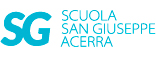                      ATTIVITA’ DIDATTICA DEL 04/05/07 RIFLESSIONE :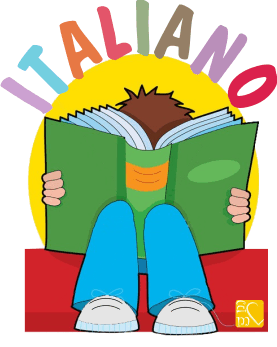 RIPETI LE REGOLE DELLA “ COMUNICAZIONE “ DI PAGINA 2 E 3,POI ESEGUI L’ESERCIZIO N.1 DI PAG.8 DAL LIBRO DI RIFLESSIONE VERDE. :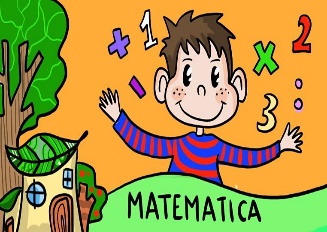 RISOLVI PRIMA SUL LIBRO POI SUL QUADERNO I PROBLEMI N.5-6-7-9 DI PAGINA 47, DISCIPLINE ROSSO.